О внесении изменений в Решение совета сельского поселения Нигматуллинский сельсовет муниципального района Альшеевский район Республики Башкортостан  от 20 апреля  2012 года № 61 «Об утверждении порядка предоставления отчетов об итогах рассмотрения обращений граждан в органы местного самоуправления сельского поселения»В соответствии со статьей 14  Федерального закона от 2 мая 2006 года № 59-ФЗ, «О порядке рассмотрения обращений граждан Российской Федерации», со ст. 9 части 3 Закона Республики Башкортостан от 12.декабря 2006 года №391-з «Об обращениях граждан в Республике Башкортостан», Уставом сельского поселения Нигматуллинский сельсовет, Совет сельского поселения Нигматуллинский сельсовет муниципального района Альшеевский район Республики Башкортостан решил:1. Внести в Решение совета сельского поселения № 61 от 20 апреля 2012 года «Об утверждении порядка предоставления отчетов об итогах рассмотрения обращений граждан в органы местного самоуправления сельского поселения»  следующие изменения:-  в пункт 4 после слов «Анализ должен содержать информацию о количестве поступивших, переадресованных и рассмотренных письменных обращений, добавить слова  «обращений в форме электронного документа».2. Обнародовать настоящее решение путем размещения решения на информационном стенде в здании администрации сельского поселения Нигматуллинский сельсовет муниципального района Альшеевский район Республики Башкортостан   и  на  официальном сайте сельского поселения Нигматуллинский сельсовет муниципального района Альшеевский район Республики Башкортостан   по адресу  Nigmatullino.ru3. Настоящее решение вступает в силу со дня его обнародования.4. Контроль исполнения настоящего решения возложить на постоянную комиссию по развитию предпринимательства, земельным вопросам, благоустройству и экологии, по социально-гуманитарным вопросам(председатель комиссии Фазлыев Р.М.).Глава сельского поселения                                                           Ш.М.АхметовБАШKОРТОСТАН  РЕСПУБЛИКАҺЫӘЛШӘЙ РАЙОНЫМУНИЦИПАЛЬ РАЙОНЫНЫҢНИҒМӘТУЛЛА АУЫЛ СОВЕТЫАУЫЛ БИЛӘМӘҺЕСОВЕТЫ(БАШҠОРТОСТАН  РЕСПУБЛИКАҺЫ  ӘЛШӘЙ  РАЙОНЫ  НИҒМӘТУЛЛА АУЫЛ  СОВЕТЫ)452117,Үҙәк урам, 35, Ниғмәтулла ауылы, Әлшәй районы,Башkортостан  Республикаһытелефон/факс (34754) 3-79-31e-mail: Nigmatyl_sovet@ufamts.ru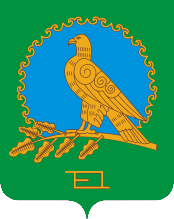 СОВЕТСЕЛЬСКОГО ПОСЕЛЕНИЯНИГМАТУЛЛИНСКИЙ СЕЛЬСОВЕТМУНИЦИПАЛЬНОГО РАЙОНААЛЬШЕЕВСКИЙ РАЙОНРЕСПУБЛИКИ БАШКОРТОСТАН(НИГМАТУЛЛИНСКИЙ  СЕЛЬСОВЕТ АЛЬШЕЕВСКОГО  РАЙОНА  РЕСПУБЛИКИ  БАШКОРТОСТАН)452117,ул. Центральная, 35,   село Нигматуллино, Альшеевский район,Республика Башкортостан,  .телефон/факс (34754) 3-79-31.e-mail: Nigmatyl_sovet@ufamts.ru            ОГРН  1090259000248              ИНН  0202008161           КПП 020201001            ОГРН  1090259000248              ИНН  0202008161           КПП 020201001            ОГРН  1090259000248              ИНН  0202008161           КПП 020201001ҠАРАР                                                   РЕШЕНИЕ23 июнь   2021 й.          №  96            23 июня 2021г.